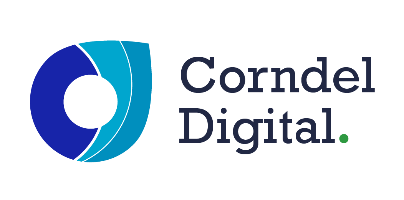 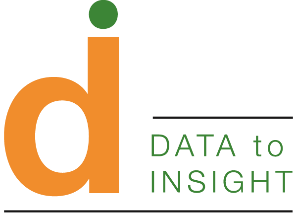 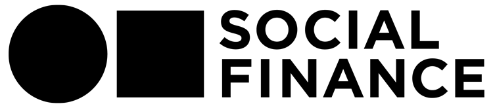 Children’s Services Data Analyst Apprenticeships – Application FormIntroduction Thank you for your interest in the Data to Insight Children’s Services Data Analyst Apprenticeship. Corndel have worked in partnership with Social Finance, supported by the CS-NPIMG (the national organisation for children’s services performance and information managers) to design an apprenticeship programme which will support you in your role as Data Analyst. More information can be found https://www.datatoinsight.org/apprenticeships. Please check the eligibility criteria below before you start to complete your application form. Your Line Manager will also need to complete a short supporting statement.To be completed by the applicant:3. Applicant details  4. Apprenticeship lead/Manager details - Please can you provide the contact details of the Apprenticeship lead at your Local Authority. We require these details to be able to successfully enrol you on to the programme. To be completed by your Line Manager: Line Manager details Once complete, please forward your application form to Georgina.pym@eastsussex.gov.uk 																																																																Are you applying for the Level 4 course or Level 3 course?   Level 4 Data Analyst courseIs aimed at those who:Are manipulating and analysing data in their daily roleWant to learn more about the core concepts of data analysis, database structures, statistics and probabilityWant to focus on data management, advanced analytics and data visualisation, including some programming to streamline processes and enhance outputs   Level 3 Data Professional course Is aimed at those who:Do not primarily analyse large amounts of data in their role but need to understand and interpret data to make decisionsWould like to learn more advanced techniques to manipulate and visualise data without using programming languagesWant to focus on topics such as data storage, data integration, data storytelling and data insightsEligibilityPlease ensure you are eligible for the Data Children’s Services Analyst Apprenticeship and confirm the following: Live in England 50% of the year  Lived in the EU for the previous 3 continuous years Not in full time education Not participating in another apprenticeship programme Name  Job Title Email  Phone Number Hours WorkedLocal Authority Name  Job Title Email  Phone Number Do you already hold any qualifications in data analytics? If your relevant qualifications are from short courses (5 days or less), please feel free to provide an overview of your learning instead of a full listHow will you demonstrate the knowledge and skills you have learnt on the programme in your job? Max 200 words This course is a significant commitment. How will you ensure you meet your objectives and complete the programme? Max 200 words 8a. Which of the following activities form part of your current work? Please check all that apply and add any additional thoughts or comments in the box below.8b. In which of the following areas would you most like to develop skills and experience? Please check all that apply and add any additional thoughts or comments in the box below.Running monthly reports  Building dashboards Building/maintaining databasesAnalysing complex datasetsPerformance analysisExtracting/manipulating dataProgramming in SQL or similarProgramming in Python or similarCreating data reportsUsing data visualisation software, eg PowerBI or TableauInterpreting data for decision makingForecastingTeam managementAdvocating for evidence-based decisionsCompleting statutory data returnsOtherRunning monthly reports  Building dashboards Building/maintaining databasesAnalysing complex datasetsPerformance analysisExtracting/manipulating dataProgramming in SQL or similarProgramming in Python or similarCreating data reportsUsing data visualisation software, eg PowerBI or TableauInterpreting data for decision makingForecastingTeam managementAdvocating for evidence-based decisions Completing statutory data returnsOther9. Which of the following data domain/s are relevant to your current role?Looked after ChildrenSENSocial CarePerformance AnalysisBusiness analysisYouth JusticeEducationOther - Please specify below:Looked after ChildrenSENSocial CarePerformance AnalysisBusiness analysisYouth JusticeEducationOther - Please specify below:Name  Job Title Email  Phone Number Local Authority Please tell us why you feel this individual should be put forward for this programme. How will you support the learner to find the time required to complete the programme? Max 200 words Please review the course’s software whitelisting document, and note how you will ensure that the learner has access to the listed software or appropriate alternatives. Please also provide any further notes you think may be useful to the course co-ordinators. Standard Installation (most desirable) Use of a personal PC (less desirable) The learner will need to access the software through online tools (least desirable)